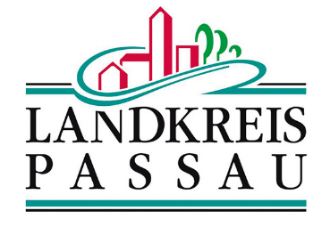 Datum:                                                                                       Teilnehmernummer: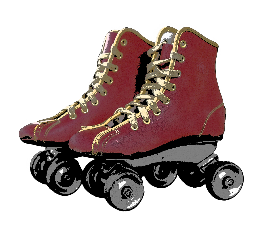 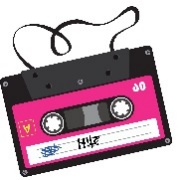 Nostalgie-Ausstellung Familienfest Landkreis Passau am 24. Juli 2022am Rannasee, Markt WegscheidNostalgie-Ausstellung Familienfest Landkreis Passau am 24. Juli 2022am Rannasee, Markt Wegscheid1Leihgeber: Name/VornameStraße/HausnummerPLZ/OrteMail oder Telefonnummer2Art des Gegenstandes3Evtl. kurze Erklärung4HinweisAufgrund unserer begrenzten Ausstellungsfläche kann es vorkommen, dass wir nicht alle Gegenstände oder bereits vorhandene Gegenstände oder Fotos davon, mehrfach stationieren können. Sollte die Präsentation ihres Gegenstandes nicht möglich sein, werden wir Ihnen das umgehend mitteilen.5AnlieferungSelbstanlieferung am Tag des Familienfestes am 24. Juli in der Zeit zwischen 10:00 und 18:00 Uhrja                                      nein, ich stelle nur ein Foto                                                  zur Verfügung6AbgabeAbgabe des Gegenstands bei der Ausstellungsfläche (beim Gasthaus an der Seeterrasse)Alle Leihgaben werden sorgsam behandelt und ausgestellt.7AbholungAbholung des Leihgegenstandes am Tag des Familienfestes in der Zeit zwischen 10:00 und 18:00 Uhrja                                        nein8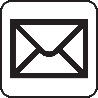 Bitte schicken Sie das ausgefüllte Formular bis spätestens Mittwoch, den 20. Juli 2022 mit einem Foto des Gegenstandes an: birgit.leitner@landkreis-passau.de9DatenschutzDie Erhebung, Verarbeitung und Nutzung der übermittelten personenbezogenen Daten erfolgt ausschließlich zur Abwicklung der Nostalgie-Ausstellung.Die Gegenstände werden nicht mit den persönlichen Daten des Besitzers dargestellt. Weitere Informationen erhalten Sie unter www.landkreis-passau.de/datenschutz oder unter 0851 397 771.